Сумська міська радаВиконавчий комітетРІШЕННЯРозглянувши подання Управління «Служба у справах дітей» Сумської міської ради, відповідно до статей 243, 244, 250, 251 Сімейного кодексу України, статей 56, 58, 59, 61, 74 Цивільного кодексу України, статей 5, 6, 8, 11 Закону України «Про забезпечення організаційно-правових умов соціального захисту дітей-сиріт та дітей, позбавлених батьківського піклування», пунктів 22, 23, 24, 25, 26, 42, 50, 57, 60 Порядку провадження органами опіки та піклування діяльності, пов’язаної із захистом прав дитини, затвердженого постановою Кабінету Міністрів України від 24.09.2008 № 866 «Питання діяльності органів опіки та піклування, пов’язаної із захистом прав дитини», керуючись підпунктом 8 пункту «б» статті 32, підпунктом 4 пункту «б» частини першої статті 34, частиною першою статті 52 Закону України «Про місцеве самоврядування в Україні», виконавчий комітет Сумської міської радиВИРІШИВ:1. Надати статус дитини-сироти:1.1. ОСОБА_1, ДАТА_1 року народження, на підставі свідоцтва про смерть матері (ІНФОРМАЦІЯ_1) та Витягу з Державного реєстру актів цивільного стану громадян про  народження  із зазначенням відомостей про батька відповідно до частини першої статті 135 Сімейного кодексу України.1.2. ОСОБА_2, ДАТА_2 року народження, на підставі свідоцтва про смерть матері (ІНФОРМАЦІЯ_2) та Витягу з Державного реєстру актів цивільного стану громадян про  народження  із зазначенням відомостей про батька відповідно до частини першої статті 135 Сімейного кодексу України.2. Надати статус дитини, позбавленої батьківського піклування:2.1. ОСОБА_3, ДАТА_3 року народження, на підставі рішення Білопільського районного суду Сумської області від 24.12.2021 року (справа 
№ ІНФОРМАЦІЯ_3) про позбавлення матері дитини батьківських прав та повного Витягу з Державного реєстру актів цивільного стану громадян щодо актового запису про народження, відповідно до якого державна реєстрація народження проведена відповідно до частини першої статті 135 Сімейного кодексу України.2.2. ОСОБА_4, ДАТА_4 року народження, на підставі рішення Зарічного районного суду м. Суми від 20.01.2022 року (справа № ІНФОРМАЦІЯ_4) про позбавлення батьків дитини батьківських прав.2.3. ОСОБА_5, ДАТА_5 року народження, на підставі рішення Зарічного районного суду м. Суми від 13.12.2021 року (справа № ІНФОРМАЦІЯ_5) про позбавлення батьків дитини батьківських прав.3. Визнати таким, що втратив статус дитини-сироти, ОСОБА_6, ДАТА_6 року народження, на підставі рішення Зарічного районного суду м. Суми від 04.02.2022 року (справа № ІНФОРМАЦІЯ_6) про визнання ОСОБА_7 батьком дитини та свідоцтва про народження дитини, виданого повторно 19.04.2022 року.4. Звільнити ОСОБА_8 від повноважень опікуна над малолітнім ОСОБА_9, ДАТА_7 року народження, на підставі заяви опікуна.5. Припинити опіку над ОСОБА_10, ДАТА_8 року народження, у зв’язку зі смертю опікуна, ОСОБА_11.6. Встановити опіку та призначити:6.1. ОСОБА_12, ДАТА_9 року народження, опікуном над малолітнім ОСОБА_2, ДАТА_2  року народження, та його майном у зв’язку з тим, що мати дитини померла 02.05.2022 року, відомості про батька записані відповідно до частини першої статті 135 Сімейного кодексу України.6.2. ОСОБА_13, ДАТА_10 року народження, опікуном над малолітнім ОСОБА_9, ДАТА_7 року народження, та його майном у зв’язку з тим, що мати дитини померла 22.04.2020 року, батько визнаний безвісно відсутнім рішенням Ковпаківського районного суду м. Суми від 25.07.2013 року (справа 
№ ІНФОРМАЦІЯ_7).6.3. ОСОБА_14, ДАТА_11 року народження, опікуном над малолітнім ОСОБА_10, ДАТА_8 року народження, та його майном у зв’язку з тим, що мати дитини померла 09.07.2012 року, батько позбавлений батьківських прав рішенням Ковпаківського районного суду м. Суми від 01.02.2018 року (справа 
№ ФНФОРМАЦІЯ_8).7. Встановити піклування та призначити ОСОБА_15, ДАТА_12 року народження, піклувальником над неповнолітнім ОСОБА_1, ДАТА_1 року народження, та його майном у зв’язку з тим, що мати дитини померла 16.05.2022 року, відомості про батька записані відповідно до частини першої статті 135 Сімейного кодексу України.8. Припинити опіку над майном малолітнього ОСОБА_10, ДАТА_8 року народження, а саме 1/12 часткою квартири ІНФОРМАЦІЯ_9 у місті Суми, у зв’язку зі смертю опікуна, ОСОБА_11.9. Призначити ОСОБА_14, ДАТА_11 року народження, опікуном над 1/12 часткою квартири ІНФОРМАЦІЯ_9 у місті Суми, яка належить малолітньому ОСОБА_10, ДАТА_8 року народження, на підставі свідоцтва про право на спадщину за законом від 15.11.2018 року.10. Влаштувати:10.1. ОСОБА_3, ДАТА_3 року народження, до державного закладу на повне державне забезпечення.10.2. ОСОБА_4, ДАТА_4 року народження, до державного закладу на повне державне забезпечення.11.  Внести зміни до підпункту 2.2 пункту 2 рішення виконавчого комітету Сумської міської ради від 18.12.2020 № 572 «Про надання статусу дитини-сироти, дитини, позбавленої батьківського піклування, встановлення опіки та призначення опікуна над дитиною, визнання дітей такими, що втратили статус дитини, позбавленої батьківського піклування, визнання пункту рішення виконавчого комітету Сумської міської ради таким, що втратив чинність» та викласти його в наступній редакції:«2. Надати статус дитини, позбавленої батьківського піклування:2.2. ОСОБА_16, ДАТА_13 року народження, на підставі постанови Сумського апеляційного суду від 31.08.2021 року (справа 
№ ІНФОРМАЦІЯ_10) про відібрання дитини від матері без позбавлення батьківських прав та Витягу з Державного реєстру актів цивільного стану громадян про народження із зазначенням відомостей про батька відповідно до частини першої статті 135 Сімейного кодексу України.»12.  Внести зміни до підпункту 2.3 пункту 2 рішення виконавчого комітету Сумської міської ради від 18.12.2020 № 572 «Про надання статусу дитини-сироти, дитини, позбавленої батьківського піклування, встановлення опіки та призначення опікуна над дитиною, визнання дітей такими, що втратили статус дитини, позбавленої батьківського піклування, визнання пункту рішення виконавчого комітету Сумської міської ради таким, що втратив чинність» та викласти його в наступній редакції:«2. Надати статус дитини, позбавленої батьківського піклування:2.3. ОСОБА_17, ДАТА_14 року народження, на підставі постанови Сумського апеляційного суду від 31.08.2021 року (справа 
№ ФНФОРМАЦІЯ_10) про відібрання дитини від матері без позбавлення батьківських прав та Витягу з Державного реєстру актів цивільного стану громадян про народження із зазначенням відомостей про батька відповідно до частини першої статті 135 Сімейного кодексу України.»13.  Внести зміни до підпункту 2.4 пункту 2 рішення виконавчого комітету Сумської міської ради від 18.12.2020 № 572 «Про надання статусу дитини-сироти, дитини, позбавленої батьківського піклування, встановлення опіки та призначення опікуна над дитиною, визнання дітей такими, що втратили статус дитини, позбавленої батьківського піклування, визнання пункту рішення виконавчого комітету Сумської міської ради таким, що втратив чинність» та викласти його в наступній редакції:«2. Надати статус дитини, позбавленої батьківського піклування:2.4. ОСОБА_18, ДАТА_15 року народження, на підставі постанови Сумського апеляційного суду від 31.08.2021 року (справа 
№ ІНФОРМАЦІЯ_10) про відібрання дитини від матері без позбавлення батьківських прав та Витягу з Державного реєстру актів цивільного стану громадян про народження із зазначенням відомостей про батька відповідно до частини першої статті 135 Сімейного кодексу України».14.  Визнати такими, що втратили чинність:14.1. підпункт 1.2 пункту 1 рішення виконавчого комітету Сумської міської ради від 28.07.2020 № 388 «Про встановлення опіки, піклування та призначення опікунів, піклувальників над дітьми».14.2. пункт 3 рішення виконавчого комітету Сумської міської ради від 30.03.2018 № 185 «Про надання статусу дитини-сироти, звільнення від повноважень піклувальника над дітьми, встановлення опіки та призначення опікуна над дитиною, визнання деяких пунктів розпоряджень Ковпаківської районної в місті Суми адміністрації такими, що втратили чинність».14.3. пункт 4 рішення виконавчого комітету Сумської міської ради від 23.07.2019 № 436 «Про надання статусу дитини-сироти, дитини, позбавленої батьківського піклування, встановлення опіки та призначення опікунів над дітьми, призначення опікуна над житлом дитини».14.4. підпункт 1.2 пункту 1 рішення виконавчого комітету Сумської міської ради від 24.09.2021 № 572 «Про надання статусу дитини-сироти, дитини, позбавленої батьківського піклування, визнання дитини такою, що втратила статус дитини, позбавленої батьківського піклування, встановлення опіки, піклування та призначення опікунів, піклувальників над дітьми, призначення опікунів над житлом дітей, визнання деяких підпунктів рішення виконавчого комітету Сумської міської ради такими, що втратили чинність».Міський голова                                                                              О.М. Лисенко Павленко 701-915Надіслати: Павленку В.І.- 3 екз.   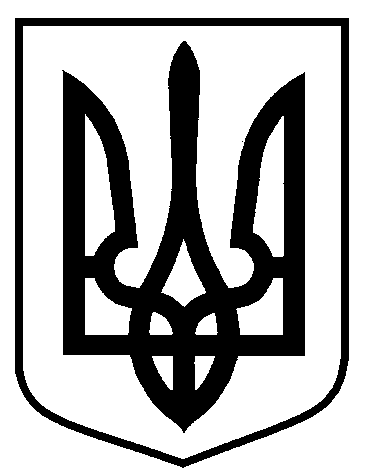 від  10.06.2022  № 190 Про надання статусу дитини-сироти, дитини, позбавленої батьківського піклування, визнання дитини такою, що втратила статус дитини-сироти, звільнення від обов’язків опікуна над дитиною, припинення опіки, встановлення опіки, піклування та призначення опікуна, піклувальника над дітьми, призначення опікуна над майном дитини, влаштування дітей на повне державне забезпечення, внесення змін до рішення виконавчого комітету Сумської міської ради, визнання деяких підпунктів та пунктів рішень виконавчого комітету Сумської міської ради такими, що втратили чинність